Постановление Президиума Федерации профсоюзов Ставропольского края от 02.04.2008 №13-8 «О Положении о Молодежном совете Территориального объединения Федерации профсоюзов Ставропольского края»Президиум Федерации профсоюзов Ставропольского края ПОСТАНОВЛЯЕТ:1.Считать Положение о Молодежном совете Федерации профсоюзов Ставропольского края, утвержденное постановлением Президиума ФПСК № 13-12 от 19.03.2003 «О создании Молодежного совета Федерации профсоюзов Ставропольского края» утратившим силу.2.Утвердить Положение о Молодежном совете Территориального объединения Федерации профсоюзов Ставропольского края (прилагается).3.Членским организациям ФПСК делегировать в состав Молодежного совета ФПСК кандидатуры согласно установленной квоте в зависимости от численности членов профсоюзов до 25.04.2008.4.Рекомендовать пресс-центру Федерации профсоюзов Ставропольского края опубликовать Положение о Молодежном совете Территориального объединения Федерации профсоюзов Ставропольского края в газете «Вестник профсоюзов Ставрополья».Председатель ФПСК						                                  В.И.Брыкалов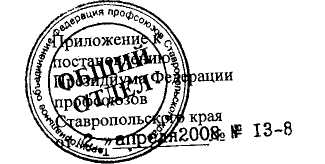 ПОЛОЖЕНИЕо Молодежном совете Территориального объединения Федерации профсоюзов Ставропольского краяI. ОБЩИЕ ПОЛОЖЕНИЯ1.1 .Молодежный совет Территориального объединения Федерации профсоюзов Ставропольского края создается для разработки предложений, планов мероприятий и реализации молодежной политики ФПСК, координации работы молодежных советов членских организаций ФПСК.1.2.Совет в своей практической деятельности руководствуется законодательством Российской Федерации, Уставами ФНПР и ФПСК, решениями Съездов и Генерального Совета ФНПР, Конференции, Совета, Президиума ФПСК, решениями молодёжных форумов ФНПР и ФПСК, Концепцией молодежной политики ФНПР и настоящим Положением.II. ОСНОВНЫЕ ЦЕЛИ И ЗАДАЧИ2.1.Цели и задачи Молодежного совета ФПСК:-разработка и реализация предложений по совершенствованию единой молодежной политики ФПСК и ее членских организаций;-участие в работе ФПСК и ее членских организаций по защите социально-трудовых прав и интересов работающей и учащейся молодежи;-координация деятельности молодежных советов (комиссий) членских организаций, внедрение в деятельность профсоюзных организаций современных образовательных и информационных технологий;-поиск и привнесение новых форм и методов работы с молодежью в современных условиях;-оказание помощи членским организациям в создании и совершенствовании работы молодежных советов (комиссий);-формирование среди молодежи образа профессиональных союзов как престижной и сильной организации, а также представлений о профсоюзах как об основном или единственном неполитическом (непартийном) общественном институте, реально способном защищать трудовые, социальные и иные права молодежи;-сотрудничество с Молодежным советом ФНПР, молодежными структурами международного профсоюзного сообщества в области разработки инициатив, направленных на защиту трудовых прав и социальных гарантий работающей и учащейся молодежи.III. ОСНОВНЫЕ НАПРАВЛЕНИЯ ДЕЯТЕЛЬНОСТИ3:1.Основные направления деятельности Молодежного совета ФПСК: -анализ   социально-экономического   положения   различных   категорий молодежи,   подготовка   и   разработка   раздела   «Работа   с   молодежью»   в коллективные   договоры   и   соглашения   всех  уровней   и   контроль   за   их выполнением;-взаимодействие с молодежными советами (комиссиями) членских организаций ФПСК и участие в проведении экспертизы законопроектов и решений, разработанных органами законодательной и исполнительной власти по вопросам, затрагивающим права и интересы молодежи;-организация обучения, формирование из числа молодежи профсоюзного актива и резерва кадров;-проведение форумов, конференций, семинаров, круглых столов по проблемам молодежи, направленных на улучшение имиджа профсоюзов, привлечение молодежи в профсоюзы, повышение мотивации профсоюзного членства;-создание программ и разработка положений о конкурсах, направленных на улучшение социального положения работающей и учащейся молодёжи;-сбор, анализ, обработка и распространение информации о положении различных категорий молодежи, их проблемам и интересующих вопросах, а также о способах и вариантах их решения;-содействие представительству молодежи в выборных органах ФПСК, ее членских организациях;-активная работа по вовлечению молодежи в члены профсоюзов, формирование стимулов мотивации профсоюзного членства.IV. ПОРЯДОК ФОРМИРОВАНИЯ МОЛОДЕЖНОГО СОВЕТА4.1 .Молодежный совет осуществляет свою деятельность на общественных началах в соответствии с планом работы Молодежного совета ФПСК;4.2.Состав Молодёжного совета утверждается Президиумом ФПСК из профсоюзных лидеров не старше 35 лет, делегируемых краевыми отраслевыми организациями профсоюзов согласно установленной квоте в зависимости от численности членов профсоюзов по шкале:В состав Молодежного совета могут входить работники аппарата ФПСК не более 3 человек до 35 лет.4.3.Последующая замена (ротация) членов Молодежного совета осуществляется в соответствии с предложениями членских организаций ФПСК.4.4.Полномочия члена Молодежного совета могут быть прекращены досрочно в случае:-достижения 35-летнего возраста;-отзыва делегировавшей его организации;-неоднократного неисполнения решений Молодежного совета;-регулярного отсутствия на заседаниях Молодежного совета.4.5.В случае досрочного прекращения полномочий члена Молодежного совета, делегировавшая его профсоюзная организация направляет в течении месяца нового члена в состав молодежного совета.V. ОРГАНИЗАЦИЯ РАБОТЫ СОВЕТА5.1.Заседания Молодёжного совета проводятся по мере необходимости, но не реже одного раза в квартал и считаются правомочными, если на них присутствует более половины от общего числа членов Молодёжного совета.Решения принимаются большинством голосов Молодёжного совета, присутствующих на заседании.5.2.В целях оперативного рассмотрения неотложных вопросов Молодёжный совет может принимать решение путём опроса его членов с последующей информацией на очередном заседании совета.5.3.Для делопроизводства и оформления протоколов Молодежного совета ФПСК из числа членов Молодежного совета избирается секретарь Молодежного совета сроком на один год.5.4.Молодёжный совет работает на основе планов, которые утверждаются на заседании совета.5.5.Молодёжный совет разрабатывает и принимает рекомендации, направляет их в членские организации ФПСК для использования в работе, вырабатывает предложения по совершенствованию молодёжной политики ФПСК, вносит их на рассмотрение коллегиальных органов ФПСК.5.6.Молодёжный совет может взаимодействовать с общественными организациями, занимающимися проблемами молодёжи.В заседаниях Молодёжного совета могут участвовать представители государственных органов власти, органов местного самоуправления, общественных организаций и объединений работодателей.5.7.Молодежный совет может заслушивать информацию о работе молодежных советов (комиссий) членских организаций ФПСК с участием руководителей данных профсоюзных организаций. 5.8.Молодёжный совет в соответствии с целями и задачами может формировать рабочие группы, комиссии с привлечением специалистов ФПСК и иных общественных организаций.5.9.Председатель Молодёжного совета:-избирается на заседании Молодежного совета из его членов и утверждается Президиумом ФПСК сроком на 3 года.-обеспечивает и контролирует работу Молодежного совета ФПСК;-подотчетен Президиуму ФПСК и Молодежному совету ФПСК;-представляет Молодёжный совет на заседаниях коллегиальных органов ФПСК;-представляет Молодёжный совет в органах государственной власти, органах местного самоуправления, общественных организациях и объединениях работодателей.5.10.При отсутствии председателя его полномочия осуществляет заместитель, который избирается из числа членов Молодежного совета ФПСК сроком на 3 года.5.11.Членские организации ФПСК контролируют участие своих полномочных представителей в работе Молодежного совета, своевременно осуществляют их ротацию.5.12.Деятельность Молодёжного совета финансируется в пределах сметы доходов и расходов Территориального объединения Федерации профсоюзов Ставропольского края на соответствующий год с учетом утвержденных предложений Молодежного совета.VI. ЗАКЛЮЧИТЕЛЬНЫЕ ПОЛОЖЕНИЯ6.1 .Настоящее положение, а также изменения и дополнения, вносимые в настоящее положение, вступают в силу с момента их утверждения Президиумом ФПСК.Численность членов профсоюзов(тысяч человек)Количество представителейдо 301от 30 до 602свыше 603